AB ÜLKELERİNE İHRACAT YAPAN KOBİLERİN YAŞADIKLARI ZORLUKLAR12.08.2020- 14:00AYDIN TİCARET ODASI- ONLINE WORKSHOPÇalıştay Programı14:00-14:15 Açılış Konuşması- Moderatör Murat Odacı14:15- 14:30 TEBD Program TanıtımıBurcu Atılgan- TOBB Proje Koordinatörü14:30- 16:00 AB Ülkelerine ihracat nasıl yapılır? İhracat Yapma Teknikleri Bilgilendirme SunumuMURAT ODACI – Dış Ticaret Danışmanı ve Eğitmeni16:00- 16:30 AB Ülkelerine ihracat yapan firmaların temsilcilerinin deneyimlerini paylaşması 16:30- 17:30 Değerlendirme- Soru/ Cevap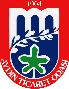 